GÜZELLİK VE SAÇ BAKIM HİZMETLERİ ALANICİLT BAKIMI VE MAKYAJ DALI USTALIKAHİLİK KÜLTÜRÜ VE GİRİŞİMCİLİKAhilik Kültürü ve Girişimcilik dersine ait modüller aşağıda sıralanmıştır.Ahilik Kültürü ve Meslek EtiğiGirişimcilik 1-MESLEK AHLAKI VE AHİLİKMODÜLÜN AMACI: Öğrencinin/bireyin meslek ahlakı, ahilik ilkeleri, millî, manevi ve insani tüm değerlere uygun davranışlar sergilemesine yönelik bilgi ve becerileri kazandırmaktır.KONULAR1-Meslek Ahlakı2-Ahilik3-Türk toplumunun değerleri ve Ahilik kültürünün Türk toplumundaki yeriÇalışma hayatında iletişim araçlarını kullanarak etkili iletişim kurar.Çalışma hayatında ahilik kültürüne ve meslek etiği ilkelerine uyar.Detaylı bilgi için aşağıdaki linki tıklayınız.
http://meslek.eba.gov.tr/?p=bom&tur=mem2-GİRİŞİMCİLİKMODÜLÜN AMACI: Girişimci iş fikirleri ortaya koyarak, kendine uygun iş fikrini hayata geçirme ve meslekte kendini geliştirmek için gerekli planlama ve yönetim bilgi ve becerisini kazandırmaktır KONULAR1-Girişimcilikte temel kavramlar2- İş fikri oluşturma3-İşletme kurma4-Mesleki becerileri geliştirmeGirişimcilikle ilgili temel kavramları kullanır.  Meslek grubuyla ilgili iş fikirleri oluşturur ve bu fikirleri değerlendirir.  İşletme kurmak için gerekli süreci takip ederek evrakları hazırlar.  İşletmenin faaliyet alanını ve mesleğinin özelliklerine göre çeşitli faaliyetler ile mesleki yeterliliklerini ve kapasitesini geliştirir.Detaylı bilgi için aşağıdaki linki tıklayınız.
http://meslek.eba.gov.tr/?p=bom&tur=memTEMEL BESLENME DERSİ
Temel Beslenme dersine ait modüller aşağıda sıralanmıştır.BESİN ÖGELERİ VE GRUPLARISAĞLIKLI BESLENME KURALLARI1-BESİN ÖGELERİ VE GRUPLARIMODÜLÜN AMACI: Bireye/öğrenciye; besin öğeleri ve gruplarını ayırt etmeye yönelik bilgi ve becerileri kazandırmaktır.KONULAR:Besin ÖgeleriBesin GruplarıYeterli ve dengeli beslenmenin öneminin bilincinde olarak besin ögelerini ve gruplarını ayırt eder.Detaylı bilgi için aşağıdaki linki tıklayınız.
http://meslek.eba.gov.tr/?p=bom&tur=mem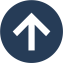 2-SAĞLIKLI BESLENME KURALLARIMODÜLÜN AMACI: Bireye/öğrenciye; sağlıklı beslenmeyi ayırt etme ile ilgili bilgi ve becerileri kazandırmaktır.KONULAR:Sağlıklı BeslenmeMetabolizma, Beslenme ve Diyet İlişkisiYeterli ve dengeli beslenme ilkeleri doğrultusunda sağlıklı beslenmeyi ayırt eder.Detaylı bilgi için aşağıdaki linki tıklayınız.
http://meslek.eba.gov.tr/?p=bom&tur=memİLERİ MAKYAJ DERSİ
İleri makyaj dersine ait modüller aşağıda sıralanmıştır.YÜZ VE VÜCUT BOYAMASAKAL, BIYIK VE PERUKRK VE ÜLKE MAKYAJLARIYAŞLANDIRMA MAKYAJICİLT KUSURLARINI CANLANDIRICI MAKYAJOBJEKTİF MAKYAJIKALICI MAKYAJ UYGULAMASIDÖVME UYGULAMASI1-YÜZ VE VÜCUT BOYAMAMODÜLÜN AMACI: Bireye/öğrenciye; yüz ve vücut boyama uygulamaları yapma ile ilgili bilgi ve becerileri kazandırmaktır.KONULAR:Çocuklarda Yüz BoyamaÇocuklarda Vücut BoyamaGeleneksel Yöntemlerle Vücut BoyamaAirbrush ile Vücut BoyamaHijyen kurallarına dikkat ederek tekniğe uygun olarak yüz ve vücut boyama uygulamaları yapar.Detaylı bilgi için aşağıdaki linki tıklayınız.
http://meslek.eba.gov.tr/?p=bom&tur=mem2- SAKAL, BIYIK VE PERUKMODÜLÜN AMACI: Bireye/öğrenciye; sakal, bıyık ve peruk uygulama ile ilgili bilgi ve becerileri kazandırmaktır.KONULAR:Hazır sakal bıyık ve peruk uygulamaKrepler ile sakal bıyık uygulamaHijyen kurallarına dikkat ederek tekniğine uygun olarak sakal, bıyık ve peruk uygular.
           
Detaylı bilgi için aşağıdaki linki tıklayınız.
http://meslek.eba.gov.tr/?p=bom&tur=mem3- IRK VE ÜLKE MAKYAJLARIMODÜLÜN AMACI: Bireye/öğrenciye; ırk ve ülkeler makyajı uygulama ile ilgili bilgi ve becerileri kazandırmaktır.KONULAR:Mısır MakyajıHintli Makyajıİspanyol MakyajıArap MakyajıZenci MakyajıKızılderili MakyajıÖrnek modele ve tekniğe uygun olarak ırk ve ülke makyajlarını uygular.Detaylı bilgi için aşağıdaki linki tıklayınız.
http://meslek.eba.gov.tr/?p=bom&tur=mem4- YAŞLANDIRMA MAKYAJIMODÜLÜN AMACI: Bireye/öğrenciye; yaşlandırma makyajı uygulama ile ilgili bilgi ve becerileri kazandırmaktır.KONULAR:      Gölgelendirme ve Aydınlatma Yardımı ile Yaşlandırma MakyajıLateks Yardımı ile Yaşlandırma MakyajıHijyen kurallarına dikkat ederek gerçeğe uygun olarak yaşlandırma makyajı uygular.Detaylı bilgi için aşağıdaki linki tıklayınız.
http://meslek.eba.gov.tr/?p=bom&tur=mem5- CİLT KUSURLARINI CANLANDIRICI MAKYAJMODÜLÜN AMACI: Bireye/öğrenciye; cilt kusurlarını canlandırıcı makyaj uygulama ile ilgili bilgi ve becerileri kazandırmaktır.KONULAR:Zonalı Deri MakyajıŞark Çıbanlı Deri MakyajıEt Beni MakyajıSiğil MakyajıUçuk MakyajıHijyen kurallarına dikkat ederek tekniğine uygun olarak cilt kusurlarını canlandırıcı makyaj uygular.
           
Detaylı bilgi için aşağıdaki linki tıklayınız.
http://meslek.eba.gov.tr/?p=bom&tur=mem6- OBJEKTİF MAKYAJIMODÜLÜN AMACI: Bireye/öğrenciye; objektif makyajı uygulama ilgili bilgi ve becerileri kazandırmaktır.KONULAR:Sinema TV Kamera MakyajıFotoğraf MakyajıPodyum ve Defile MakyajıHijyen kurallarına dikkat ederek tekniğine uygun olarak objektif makyajı uygular.
           
Detaylı bilgi için aşağıdaki linki tıklayınız.
http://meslek.eba.gov.tr/?p=bom&tur=mem7- KALICI MAKYAJ UYGULAMASIMODÜLÜN AMACI: Bireye/öğrenciye; kalıcı makyaj uygulama ile ilgili bilgi ve becerileri kazandırmaktır.KONULAR:Kalıcı Makyaja Ön HazırlıkKalıcı Makyaj YapmaHijyen kuralları ve tekniğine uygun olarak kalıcı makyaj uygular.Detaylı bilgi için aşağıdaki linki tıklayınız.
http://meslek.eba.gov.tr/?p=bom&tur=mem8- DÖVME UYGULAMASIMODÜLÜN AMACI: Birey/öğrenciye; dövme uygulaması yapma ile ilgili bilgi ve becerileri kazandırmaktır.KONULAR:Dövme Uygulaması İçin Ön HazırlıkDövmeHijyen kuralları ve tekniğine uygun olarak dövme uygular.Detaylı bilgi için aşağıdaki linki tıklayınız.
http://meslek.eba.gov.tr/?p=bom&tur=memVÜCUT BAKIMI DERSİ
Vücut Bakımı dersine ait modüller aşağıda sıralanmıştır.VÜCUT ANALİZİDOĞAL VE KOZMETİK ÜRÜNLERLE VÜCUT BAKIMIELEKTRİK AKIM SİSTEMLERİ İLE VÜCUT BAKIMIVAKUM VE BASINÇLI CİHAZLARLA VÜCUT BAKIMIISI SİSTEMLERİ İLE VÜCUT BAKIMIOKSİJEN VE OZON İLE VÜCUT BAKIMIÖZEL VÜCUT BAKIM UYGULAMALARITEMEL VÜCUT MASAJIAROMATERAPİ MASAJI1- VÜCUT ANALİZİMODÜLÜN AMACI: Bireye/öğrenciye; vücut ölçümü yapma, obezite analizi, selülitli bölgeyi ve deri çatlaklarını tedavi etme ile ilgili bilgi ve becerileri kazandırmaktır.KONULAR:Vücut ÖlçümleriObeziteyi Analiz EtmeSelülitli Vücut Bölgelerini Tedavi EtmeDeri Çatlaklarını Tedavi EtmeDoğru ölçüm ve değerlendirme kriterlerine uygun olarak vücut analizi yapar.Detaylı bilgi için aşağıdaki linki tıklayınız.
http://meslek.eba.gov.tr/?p=bom&tur=mem2-DOĞAL VE KOZMETİK ÜRÜNLERLE VÜCUT BAKIMIMODÜLÜN AMACI: Bireye/öğrenciye; doğal ve kozmetik ürünlerle vücut bakımı uygulama ile ilgili bilgi ve becerileri kazandırmaktır.KONULAR:Peeling ile Vücut BakımıParafin ile Vücut BakımıYosun ile Vücut BakımıKil ile Vücut BakımıMüşteri mahremiyetini ve hijyen kurallarını dikkate alarak cilde zarar vermeden doğal ve kozmetik ürünlerle vücut bakımı uygular.Detaylı bilgi için aşağıdaki linki tıklayınız.
http://meslek.eba.gov.tr/?p=bom&tur=mem3- ELEKTRİK AKIM SİSTEMLERİ İLE VÜCUT BAKIMIMODÜLÜN AMACI: Bireye/öğrenciye; iş sağlığı ve güvenliği tedbirlerini alarak elektro stimüle cihazlar, elektro lifting, iyontoforez, ultrasound, kavitasyon ile vücut bakımı uygulamaya yönelik bilgi ve becerileri kazandırmaktır.KONULAR:Elektro Stimüle Cihazlar ile Vücut BakımıElektro Linfting ile Vücut Bakımıİyontoforez ile Vücut BakımıUltrasound ile Vücut BakımıKavitasyon  ile Vücut Bakımıİş sağlığı ve güvenliği tedbirlerini, müşteri mahremiyetini ve hijyen kurallarını dikkate alarak elektrik akım sistemleriyle vücut bakımı yapar.Detaylı bilgi için aşağıdaki linki tıklayınız.
http://meslek.eba.gov.tr/?p=bom&tur=mem4- VAKUM VE BASINÇLI CİHAZLARLA VÜCUT BAKIMIMODÜLÜN AMACI: Bireye/öğrenciye; iş sağlığı ve güvenliği tedbirlerini alarak vakum ve basınçlı cihazlarla vücut bakımı uygulama ile ilgili bilgi ve becerileri kazandırmaktır.KONULARVakum ile Vücut BakımıBasınç ile Vücut Bakımıİş sağlığı ve güvenliği tedbirlerini, hijyen kurallarını ve müşteri mahremiyetini dikkate alarak tekniğine uygun vakum ve basınçlı cihazlarla vücut bakımı yapar.Detaylı bilgi için aşağıdaki linki tıklayınız.
http://meslek.eba.gov.tr/?p=bom&tur=mem5-ISI SİSTEMLERİ İLE VÜCUT BAKIMIMODÜLÜN AMACI: Bireye/öğrenciye; iş sağlığı ve güvenliği tedbirlerini, müşteri mahremiyetini ve hijyen kurallarını dikkate alarak radyo frekans, infraruj, ısı battaniyesi ve bronzlaştırma uygulamaları ile ilgili bilgi ve becerileri kazandırmaktır.KONULAR:Radyo Frekansları ile Vücut Bakımıİnfaruj ile Vücut BakımıIsı Battaniyesi ile Vücut BakımıBronzlaştırma İşlemiİş sağlığı ve güvenliği tedbirlerini, müşteri mahremiyetini ve hijyen kurallarını dikkate alarak tekniğine uygun bir şekilde ısı sistemleri ile vücut bakımı uygular.Detaylı bilgi için aşağıdaki linki tıklayınız.
http://meslek.eba.gov.tr/?p=bom&tur=mem6- OKSİJEN VE OZON İLE VÜCUT BAKIMIMODÜLÜN AMACI: Bireye/öğrenciye; iş sağlığı ve güvenliği tedbirlerini, müşteri mahremiyetini ve hijyen kurallarını dikkate alarak oksijen ve ozon ile vücut bakımı uygulama ile ilgili bilgi ve becerileri kazandırmaktır.KONULAR:Oksijen ile Vücut BakımıOzon ile Vücut Bakımıİş sağlığı ve güvenliği tedbirlerini, müşteri mahremiyetini ve hijyen kurallarını dikkate alarak tekniğine uygun bir şekilde oksijen ve ozon ile vücut bakımı uygular.Detaylı bilgi için aşağıdaki linki tıklayınız.
http://meslek.eba.gov.tr/?p=bom&tur=mem7- ÖZEL VÜCUT BAKIM UYGULAMALARIMODÜLÜN AMACI: Bireye/öğrenciye; mezoterapi, karboksiterapi, lipoliz ve lazer uygulamalarını açıklama ile ilgili bilgi ve becerileri kazandırmaktır.KONULAR:Mezoterapi ile Vücut BakımıKarboksiterapi ile Vücut BakımıLipoliz ile Vücut BakımıLazer ile Vücut BakımıMezoterapi, karboksiterapi, lipoliz ve lazer ile vücut bakımı uygulamalarını açıklar.Detaylı bilgi için aşağıdaki linki tıklayınız.
http://meslek.eba.gov.tr/?p=bom&tur=mem8- TEMEL VÜCUT MASAJIMODÜLÜN AMACI: Bireye/öğrenciye; temel vücut masajı uygulama ile ilgili bilgi ve becerileri kazandırmaktır.KONULAR:Ayak MasajıBacak MasajıKalça MasajıSırt MasajıKol MasajıEl MasajıKarın MasajıGöğüs MasajıBoyun MasajıHijyen kurallarını ve müşteri mahremiyetini dikkate alarak masaj tekniklerine uygun olarak temel vücut masajı uygular.Detaylı bilgi için aşağıdaki linki tıklayınız.
http://meslek.eba.gov.tr/?p=bom&tur=mem9- AROMATERAPİ MASAJIMODÜLÜN AMACI: Bireye/öğrenciye; aromaterapi masajı uygulama ile ilgili bilgi ve becerileri kazandırmaktır.KONULAR:Aromaterapi ile İlgili Temel KavramlarAroma Terapi MasajıHijyen kurallarını ve müşteri mahremiyetini dikkate alarak tekniğine uygun bir şekilde aromaterapi masajı uygular.Detaylı bilgi için aşağıdaki linki tıklayınız.
http://meslek.eba.gov.tr/?p=bom&tur=memEL AYAK BAKIMI DERSİ
El Ayak Bakımı dersine ait modüller aşağıda sıralanmıştır.MANİKÜR-PEDİKÜRDOĞAL VE KOZMETİK ÜRÜNLERLE EL AYAK BAKIMITIRNAK SÜSLEME1-MANİKÜR-PEDİKÜRMODÜLÜN AMACI: Bireye/öğrenciye; iş sağlığı ve güvenliği tedbirlerini alarak hijyen kurallarına ve tekniğine uygun bir şekilde manikür -pedikür ve takma tırnak uygulama ile ilgili bilgi ve becerileri kazandırmaktır.KONULAR:ManikürPedikürTakma TırnakProtez Tırnakİş sağlığı ve güvenliği tedbirlerini alarak hijyen kurallarına ve tekniğine uygun bir şekilde
manikür-pedikür uygular.Detaylı bilgi için aşağıdaki linki tıklayınız.
http://meslek.eba.gov.tr/?p=bom&tur=mem2 -DOĞAL VE KOZMETİK ÜRÜNLERLE EL AYAK BAKIMIMODÜLÜN AMACI: Bireye/öğrenciye; iş sağlığı ve güvenliği tedbirlerini alarak hijyen kurallarına ve tekniğine uygun bir şekilde doğal ve kozmetik ürünlerle el ayak bakımı uygulama ile ilgili bilgi ve becerileri kazandırmaktır.KONULAR:Doğal Ürünlerle El Ayak BakımıKozmetik Ürünlerle El Ayak Bakımıİş sağlığı ve güvenliği tedbirlerini alarak hijyen kurallarına ve tekniğine uygun bir şekilde doğal ve kozmetik ürünlerle el ayak bakımı uygular.Detaylı bilgi için aşağıdaki linki tıklayınız.
http://meslek.eba.gov.tr/?p=bom&tur=mem3- TIRNAK SÜSLEMEMODÜLÜN AMACI: Bireye/öğrenciye; tırnakları çizerek, çıkartma, yapıştırmalarla, değişik süs ve objelerle süsleme ile ilgili bilgi ve becerileri kazandırmaktır.KONULAR:Tırnakları Çizerek SüslemeTırnakları Çıkartma ve Yapıştırmalarla SüslemeTırnakları Değişik Süs ve Objelerle SüslemeTırnakları Kalıcı Oje ile SüslemeModel tırnaklara ve tekniğe uygun olarak tırnak süslemesi yapar.Detaylı bilgi için aşağıdaki linki tıklayınız.
http://meslek.eba.gov.tr/?p=bom&tur=mem DİKSİYON DERSİ
Diksiyon dersine ait modüller aşağıda sıralanmıştır.GÜZEL KONUŞMABEDEN DİLİ VE HİTABETSUNUM1-GÜZEL KONUŞMAMODÜLÜN AMACI: Bireye/öğrenciye; Türkçeyi doğru konuşma tekniklerini analiz etme ile ilgili bilgi ve beceriler kazandırmaktır.KONULAR:Sesleri Doğru Telaffuz EtmeKelimeleri Doğru Telaffuz EtmeSesleri ve kelimeleri doğru telaffuz ederek güzel konuşma yapar.Detaylı bilgi için aşağıdaki linki tıklayınız.
http://meslek.eba.gov.tr/?p=bom&tur=mem2- BEDEN DİLİ VE HİTABETMODÜLÜN AMACI: Bireye/öğrenciye; beden dilini kullanma ve hitabet kurallarını uygulama ile ilgili bilgi ve becerileri kazandırmaktır.KONULAR:Anlaşılabilir Bir Anlatım KullanmaKişilerin Beden Dilini ÇözmeHitabet Kurallarını KullanmaBeden dilini kullanarak topluluk karşısında ve bulunduğu ortamlarda hitabet kurallarına uygun anlatım yapar.Detaylı bilgi için aşağıdaki linki tıklayınız.
http://meslek.eba.gov.tr/?p=bom&tur=mem3- SUNUMMODÜLÜN AMACI: Bireye/öğrenciye; sunum yapma ile ilgili bilgi ve becerileri kazandırmaktır.KONULAR:Sunum İçin Planlama YapmakEtkili Bir Sunum YapmaAnlatılacak konunun amacına uygun planlama ve sunum yapar.Detaylı bilgi için aşağıdaki linki tıklayınız.
http://meslek.eba.gov.tr/?p=bom&tur=memDERSKATEGORİLERİDERSKATEGORİLERİDERSLER9.SINIF10.SINIF11.SINIF12.SINIFALAN / DAL DERSLERİALAN ORTAK DERSLERİMESLEĞE GİRİŞ2---ALAN / DAL DERSLERİALAN ORTAK DERSLERİAHİLİK KÜLTÜRÜ VE GİRİŞİMCİLİK---1ALAN / DAL DERSLERİALAN ORTAK DERSLERİTEMEL BAKIM-1--ALAN / DAL DERSLERİALAN ORTAK DERSLERİKOZMETİK-1--ALAN / DAL DERSLERİALAN ORTAK DERSLERİMESLEKİ RESİM-1--ALAN / DAL DERSLERİALAN ORTAK DERSLERİTEMEL ANATOMİ VE FİZYOLOJİ-1--ALAN / DAL DERSLERİDAL DERSLERİCİLT BAKIM TEKNİKLERİ--2-ALAN / DAL DERSLERİDAL DERSLERİTEMEL MAKYAJ--2-ALAN / DAL DERSLERİDAL DERSLERİEPİLASYON--2-ALAN / DAL DERSLERİDAL DERSLERİDEPİLASYON--1-ALAN / DAL DERSLERİDAL DERSLERİTEMEL BESLENME---1ALAN / DAL DERSLERİDAL DERSLERİİLERİ MAKYAJ---2ALAN / DAL DERSLERİDAL DERSLERİVÜCUT BAKIMI---1ALAN / DAL DERSLERİDAL DERSLERİEL AYAK BAKIMI---2ALAN / DAL DERSLERİDAL DERSLERİDİKSİYON---1